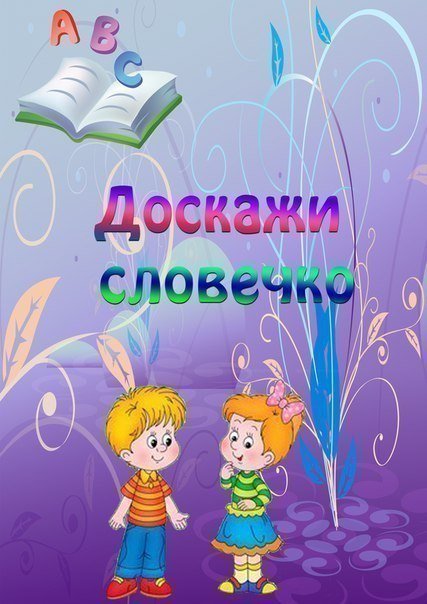 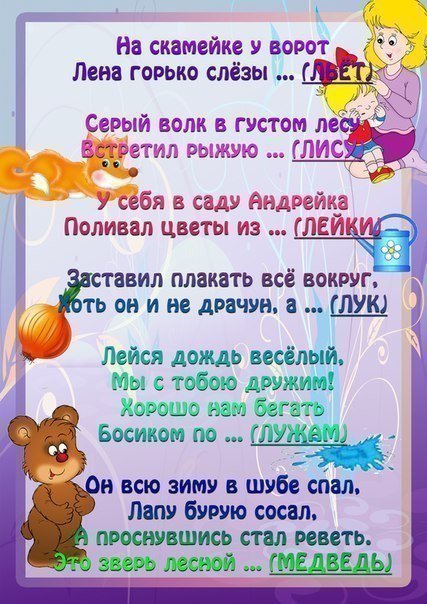 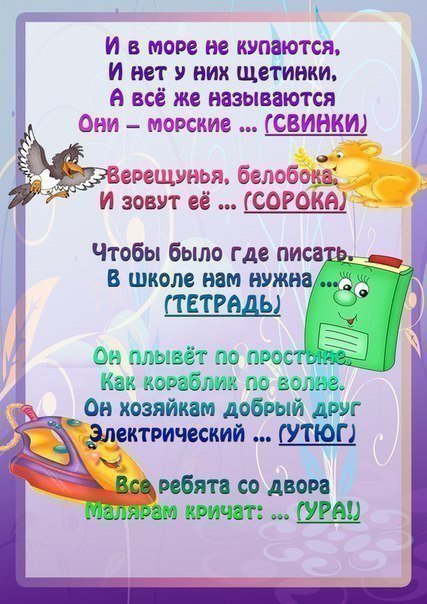 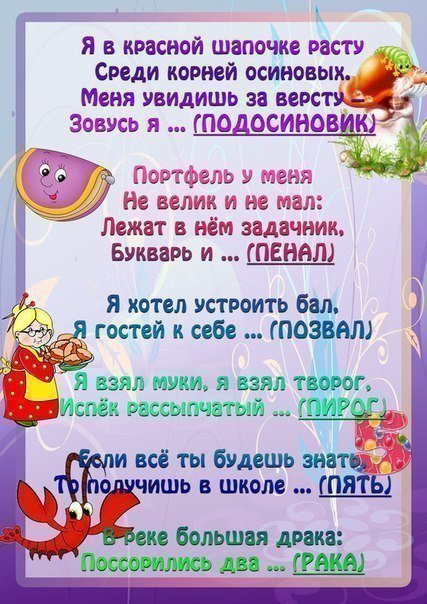 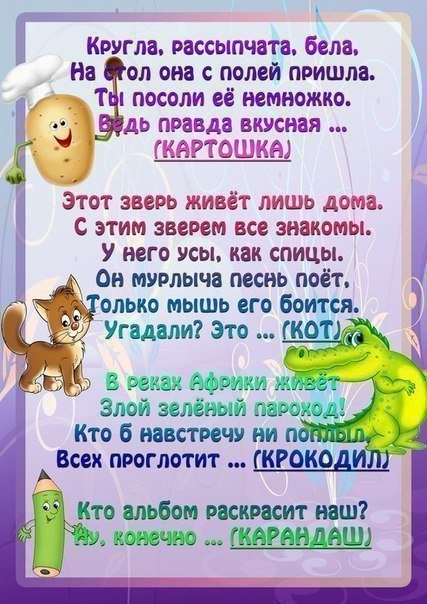 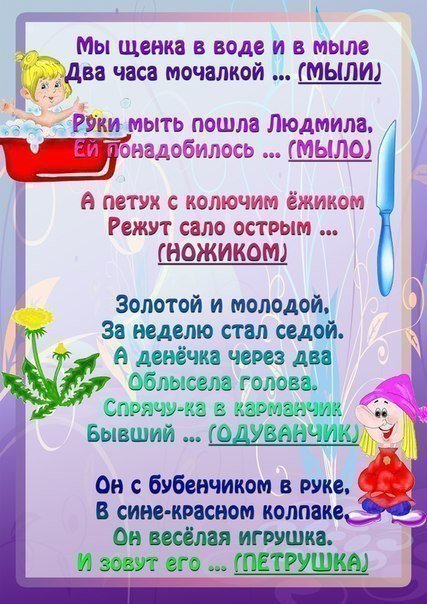 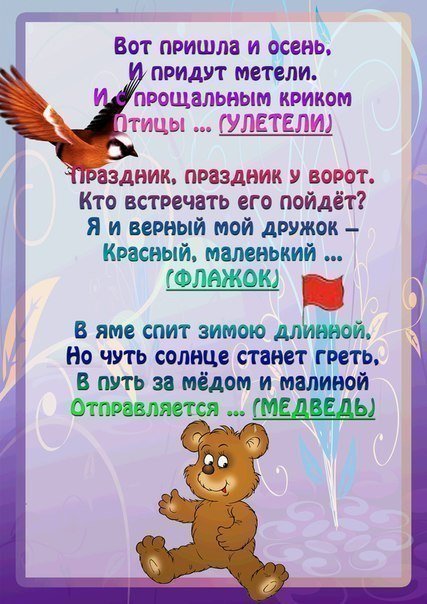 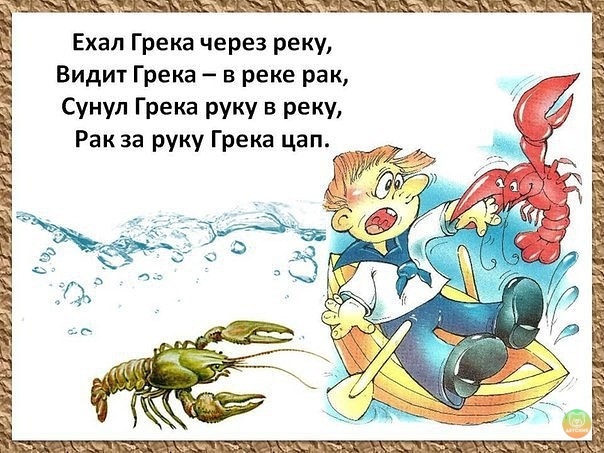 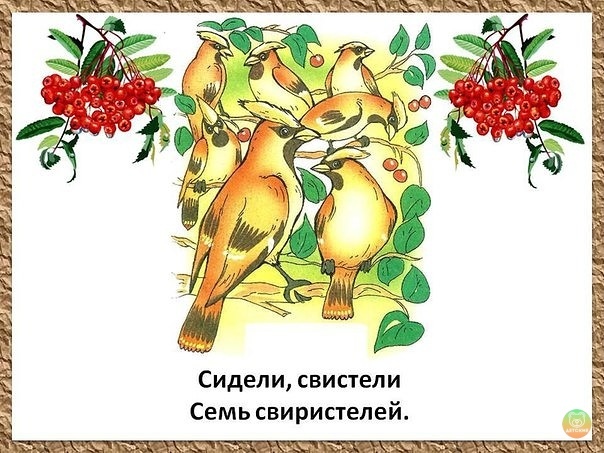 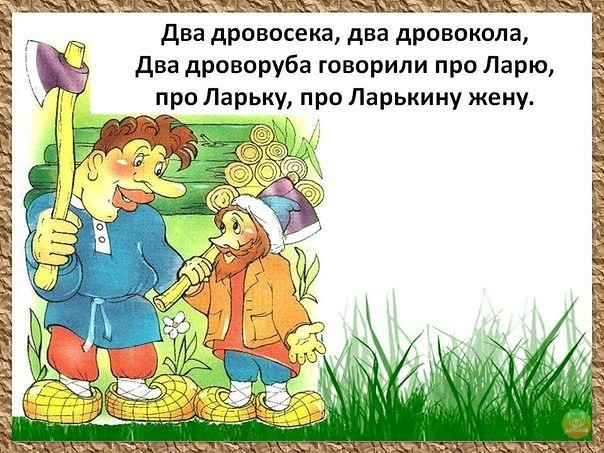 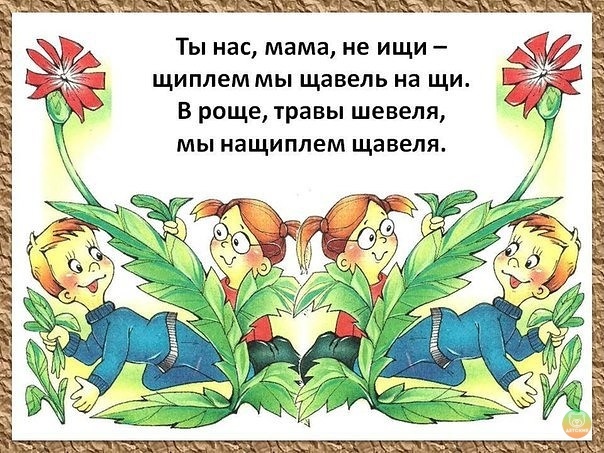 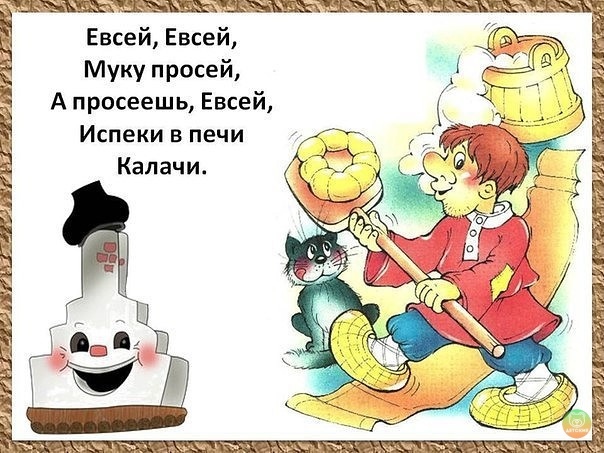 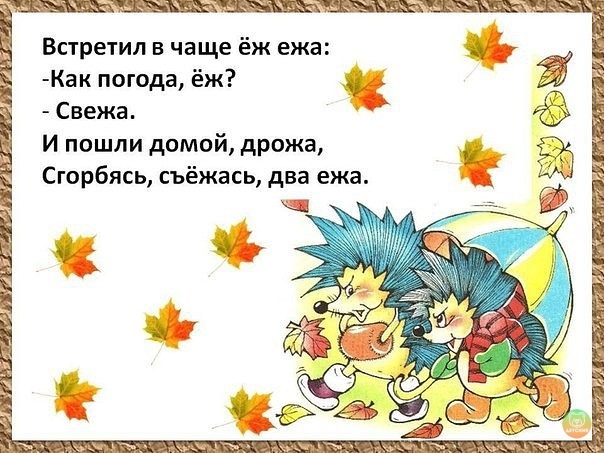 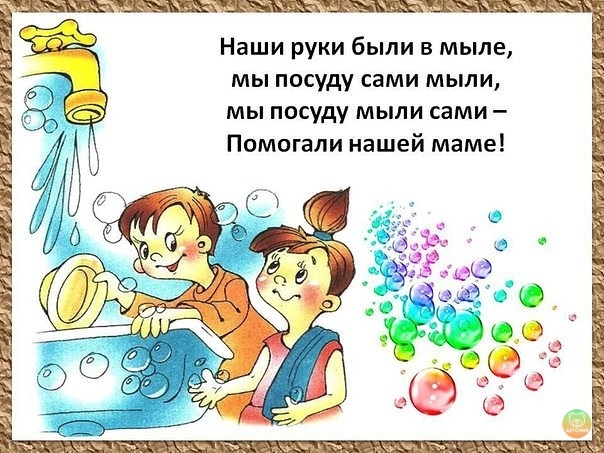 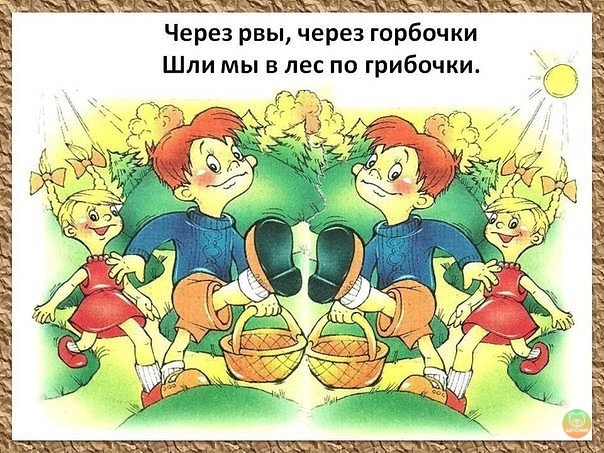 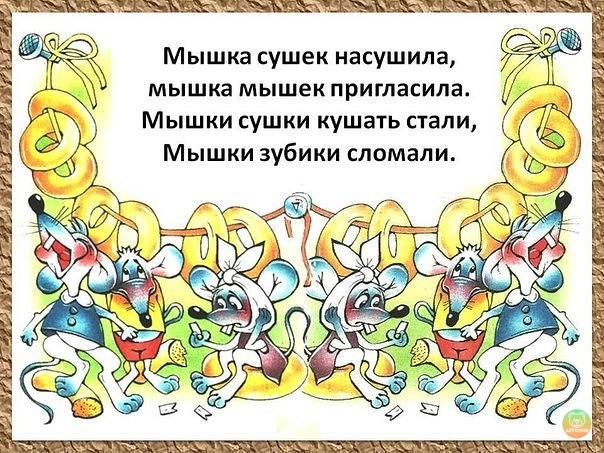 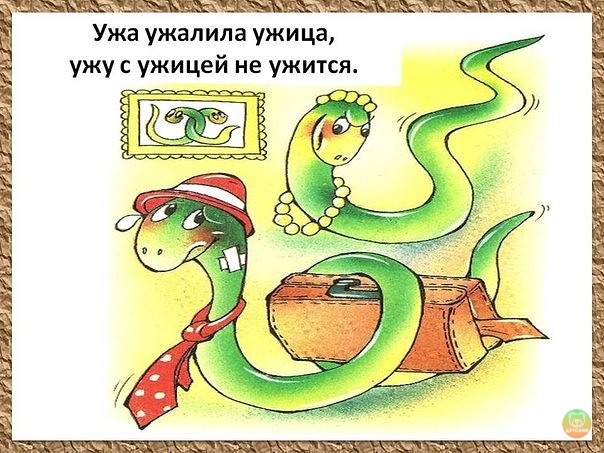 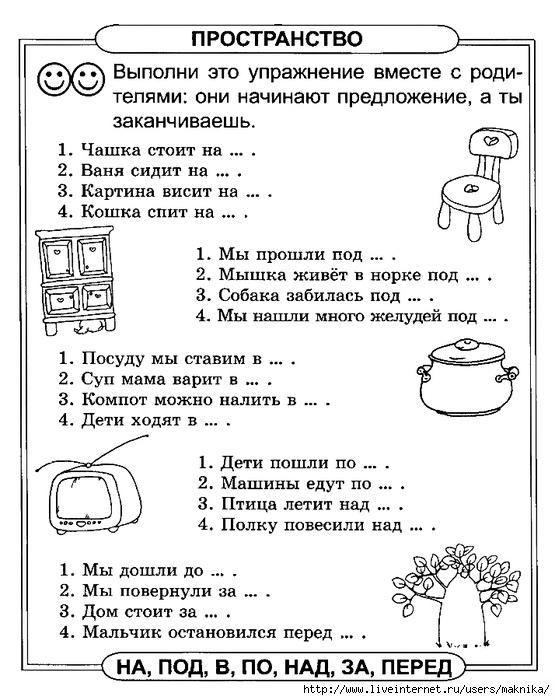 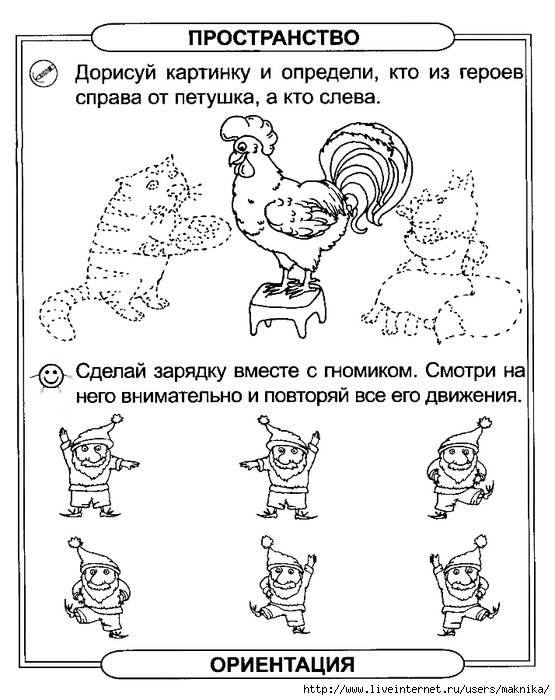 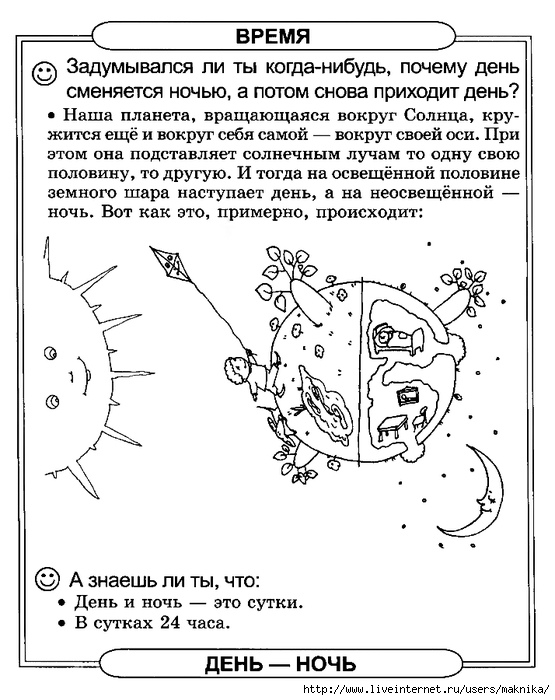 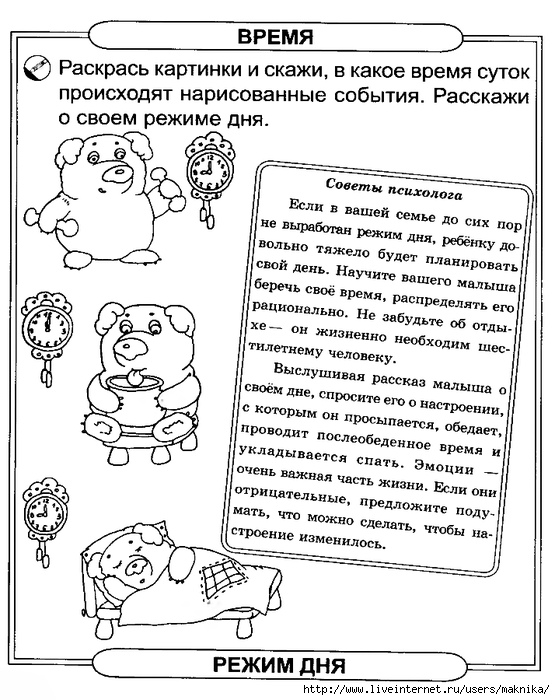 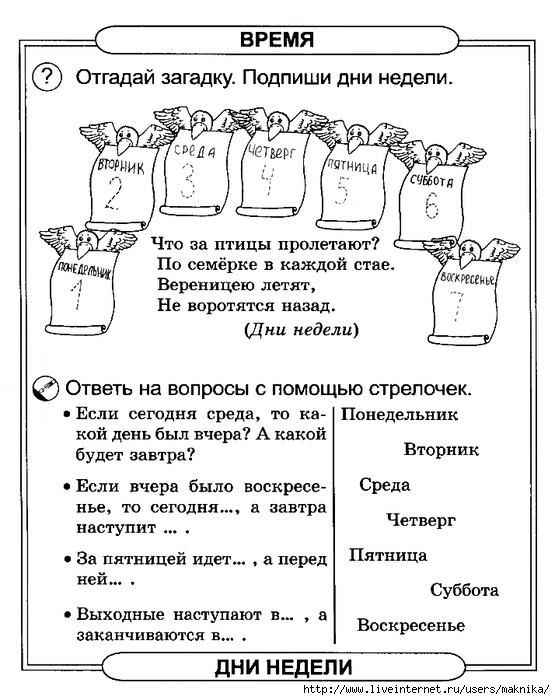 СЛОВА НАОБОРОТ. Игра-лото на антонимы. 5-7 лет
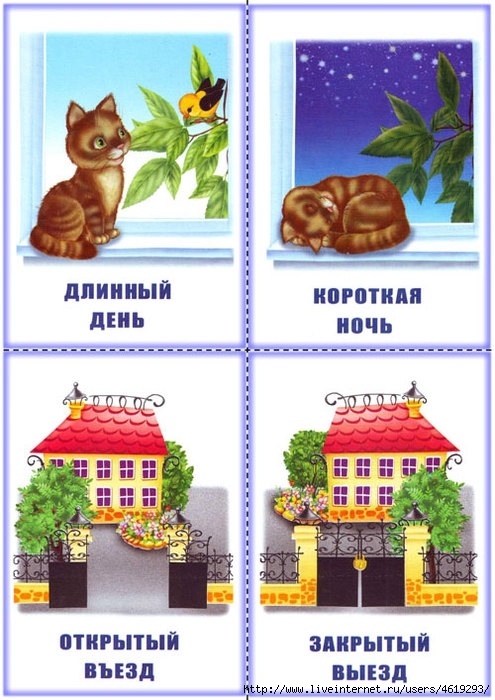 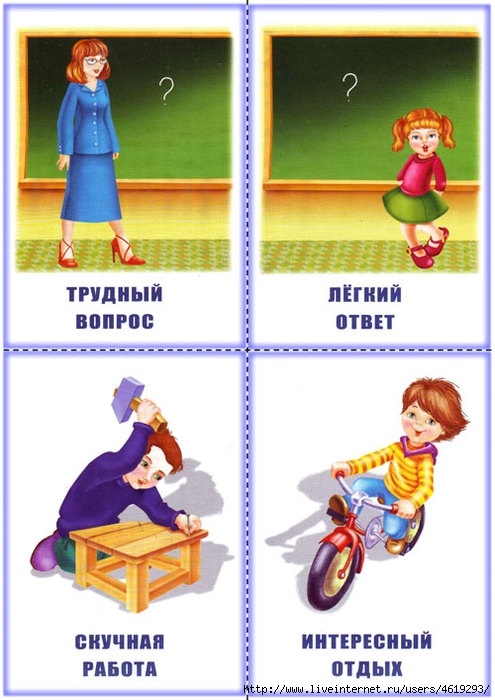 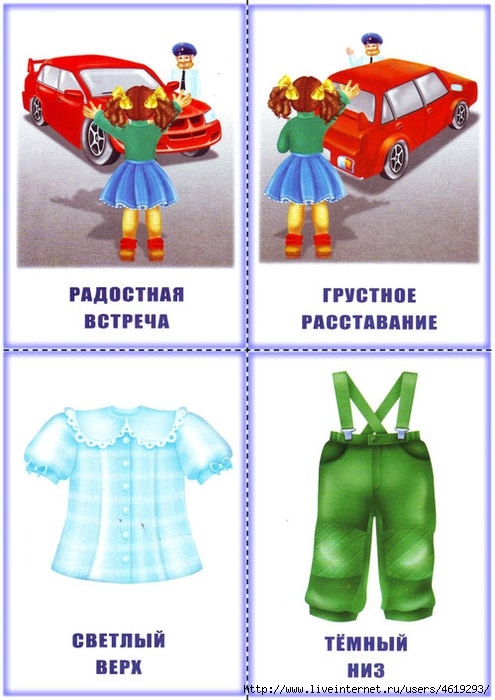 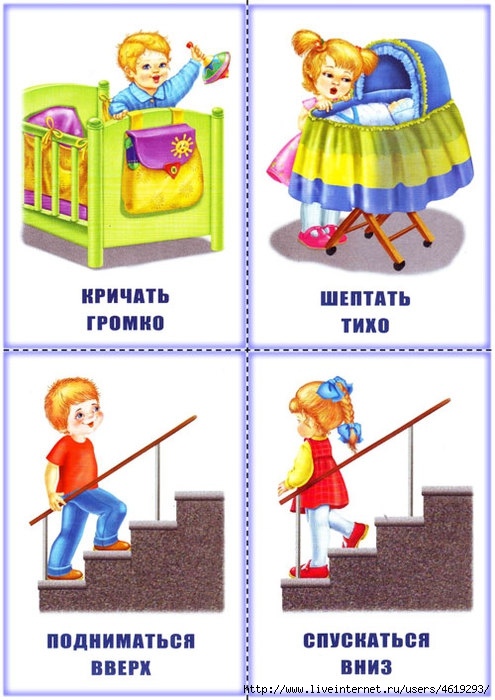 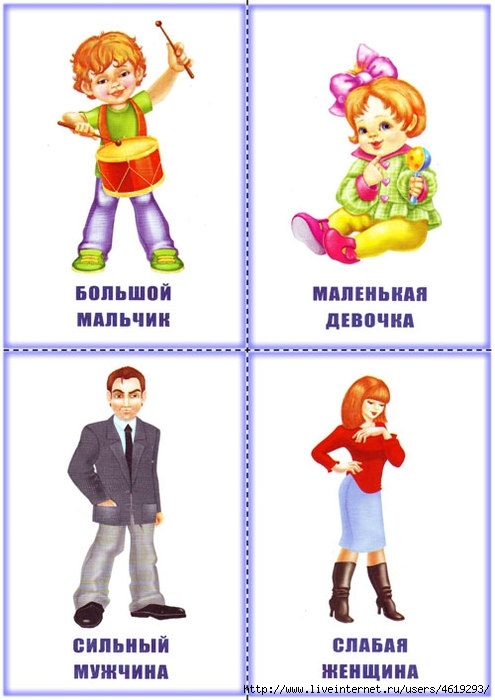 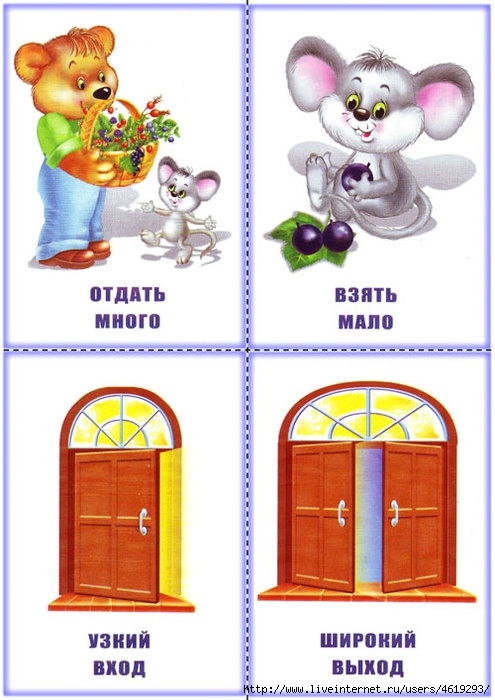 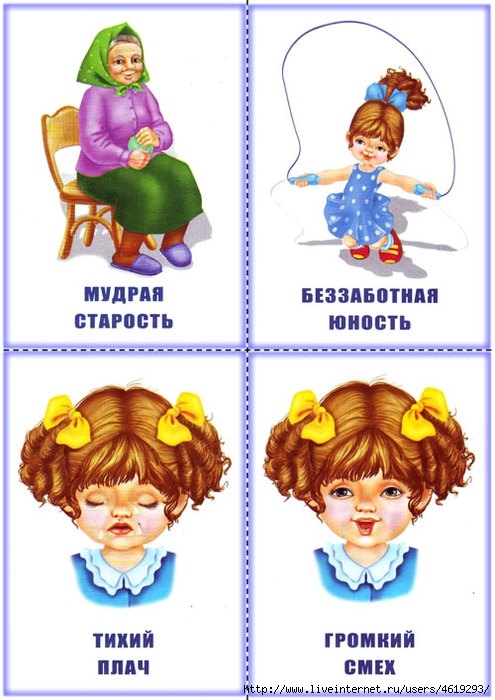 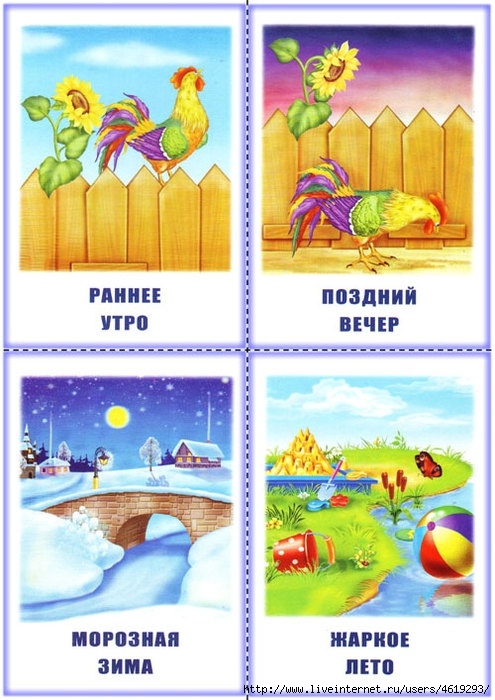 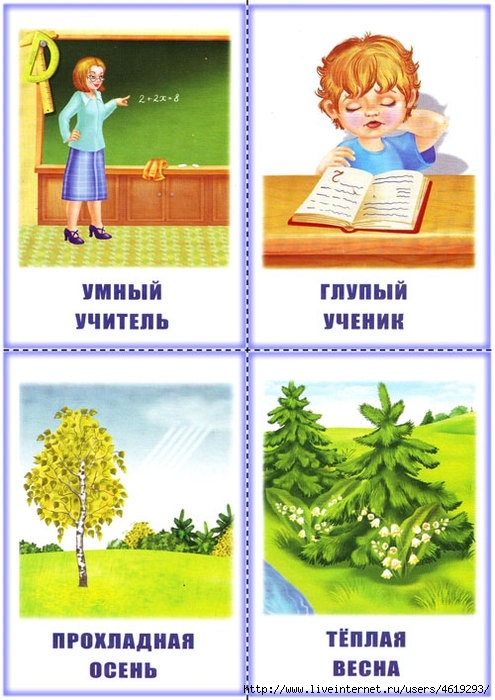 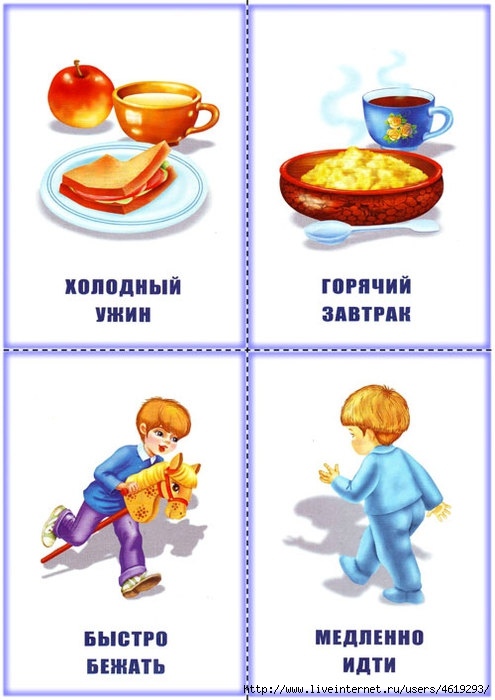 